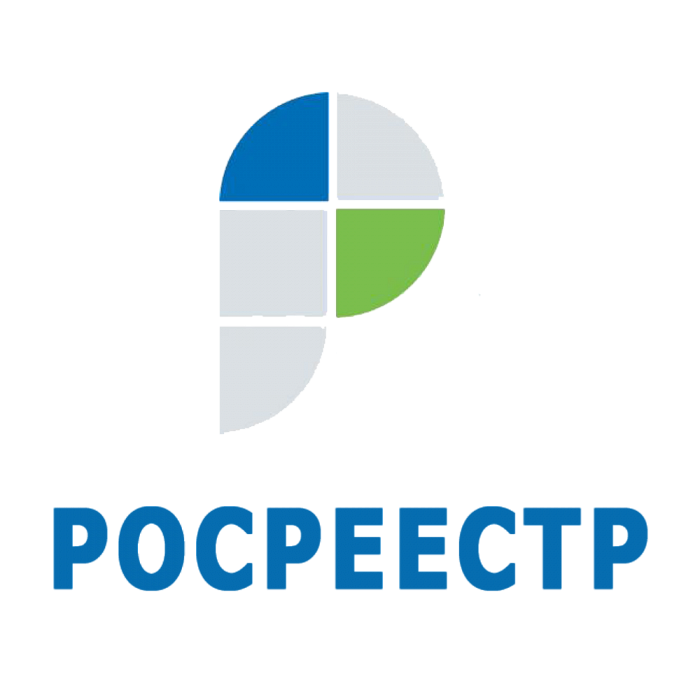 Информация об изменениях реквизитов и размеров платы за предоставление сведений, содержащихся в Едином государственном реестре недвижимости, вступающих в силу в январе 2020 года.С 01.01.2020 плата за предоставление сведений, содержащихся в ЕГРН, зачисляется на лицевые счета территориальных органов Росреестра (ранее зачислялась на счета Кадастровой палаты). В этой связи изменены реквизиты для внесения платы за предоставление сведений из ЕГРН, за исключением копий документов и справок о содержании правоустанавливающих документов.Заявления о возврате платы, внесенной за запросы, оставленные без рассмотрения, должны подаваться в адрес органа государственной власти, являющегося получателем платежа: если запрос был подан до 01.01.2020, то заявление о возврате платы должно быть подано в адрес Кадастровой палаты. 	Кроме того, с 10.01.2020 вступают в силу изменения в  приказ ( PRIKAZ )  Минэкономразвития России от 10.05.2016 № 291 «Об установлении размеров платы за предоставление сведений, содержащихся в ЕГРН». С указанной даты увеличится размер платы за предоставление всех видов сведений из ЕГРН. Так, например, стоимость выписки из ЕГРН об основных характеристиках и зарегистрированных правах на объект недвижимости составит 460 руб. (ранее составляла 400 руб.), выписки о правах отдельного лица на имеющиеся у него объекты недвижимости – 750 руб. (ранее – 650 руб.), копии договора или иного документа, выражающего содержание односторонней сделки, совершенной в простой письменной форме, содержащегося в реестровом деле – 340 руб. (ранее – 300 руб.).